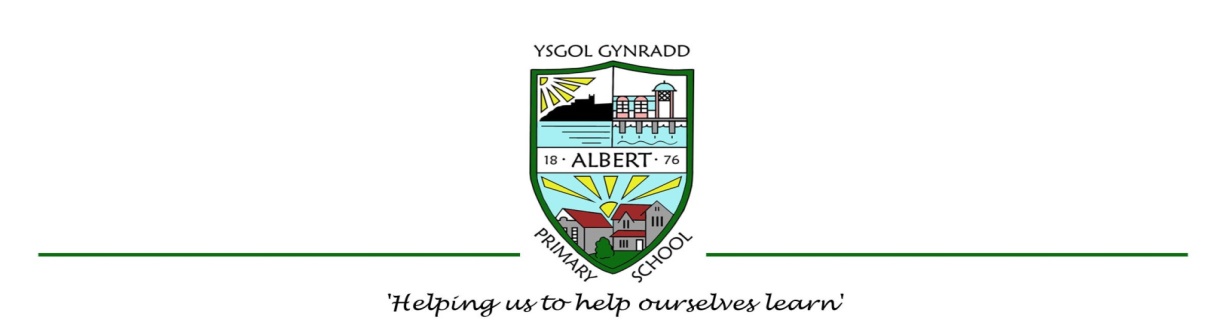 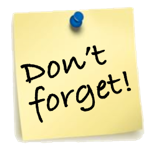 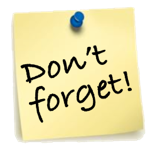 Weekly Reminder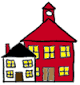 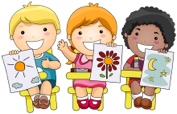 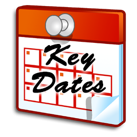 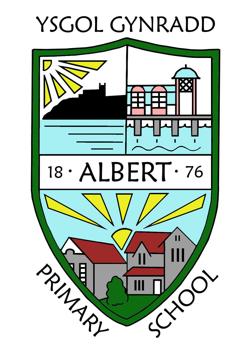 MondayTuesdayWednesdayThursdayFridayReading & spelling booksReading & spelling booksPE Y4HReading & spelling booksReading & spelling booksReading & spelling booksSpelling Test- Y4HPE  Y4H/WSpelling Test- Y4H/W